Department of AccountsPayroll Bulletin2022 Calendar Year Payroll Operations and Leave ProcessingPayroll AccountingPayroll Accounting, continuedContinued on next pagePayroll Accounting, continuedPayroll DeductionsContinued on next pagePayroll Deductions, continuedContinued on next pagePayroll Deductions, continuedYear-End Leave ProcessingPayroll Contact PersonnelPayroll Operations – HCM ProcessingPayroll Operations – Tax AccountingPayroll Operations – Garnishment ProcessingPayroll Operations – Benefit AccountingContinued on next pagePayroll Contact Personnel, continuedPayroll Operations - ProductionPayroll Operations - ManagementProduction and Certification SchedulesCalendar Year  2022               January 3, 2022 Volume #2022-01In This Issue of the Payroll Bulletin…....Payroll AccountingPayroll DeductionsYear End Leave ProcessingPayroll Contact PersonnelPayroll Production and Certification SchedulesThe Payroll Bulletin is published periodically to provide CIPPS agencies guidance regarding Commonwealth payroll operations.  If you have any questions about this bulletin, please send an email to payroll@doa.virginia.govState Payroll OperationsDirector                         Cathy McGillAssistant Director          Carmelita HolmesIntroductionThis Payroll Bulletin addresses key 2022 calendar year payroll and leave processing issues.  This bulletin should be distributed to and carefully reviewed by appropriate payroll, human resource and fiscal personnel within your agency.IRS GuidanceThe Internal Revenue Service website is https://www.irs.gov/forms-instructionsPublication 15, Employer’s Tax Guide and Publication 15-B, Employer’s Supplemental Tax Guide are available on the Forms & Publications tab and should be reviewed every calendar year.Social Security Tax WithholdingThe maximum wage base for 2022 withholding will increase to $147,000 for OASDI (Old Age, Survivors, and Disability Insurance).  The wage base for HI (Hospital Insurance) remains unlimited (i.e., all wages are HI taxable).  Wages paid in excess of $200,000 in 2022 will be subject to an extra 0.9% HI tax that will only be withheld from employees’ wages. Employers will not pay the extra tax.The OASDI tax rate will remain 6.2% each for employees and employers ($9,114.00 each).  For HI, the rate is 1.45% each for employees and employers, with the additional 0.9% for employees only on wages in excess of $200,000.   When the maximum has been reached for an individual Employee Id Number within an agency, OASDI taxes will cease to be calculated and withheld.  No agency action is required since CIPPS recognizes the OASDI maximum.DOA monitors totals for employees with records at more than one CIPPS agency and will change the FICA status to “6” once the OASDI max has been reached.   Don’t forget to change the FICA status from “6” back to a “4” for the new calendar year.  Report #825, FICA Status not Equal to 4 and Employee Status Equal 1 or 2, may be requested on HSRUT for review.Exempt StatusEmployees who claim exempt from withholding on their W-4 during the prior year must complete a new W-4 form by February 15th to maintain their exempt status. If a newly completed W-4 form is not received by February 15th, immediately begin to withhold Federal income tax as if they had checked the box for Single or Married filing separately in Step 1(c) and made no entries in Step 2, Step 3, or Step 4 of the 2020 Form W-4.  If the employee gives you a new Form W-4 claiming exemption from withholding after February 15, you may apply the exemption to future wages, but don't refund taxes withheld while the exempt status wasn't in place.Agencies can request CIPPS report #823, Employees with FIT Status Not Equal to 4, 5, or 6, to identify employees with current exempt W-4s (FIT status "A").IRS regulations stipulate which employees are eligible to file a W-4 Form with exempt status.  Refer to Section 9 of Publication 15 (Circular E) for more information.  https://www.irs.gov/pub/irs-pdf/p15.pdfNorth Carolina ResidentsThe Virginia Department of Taxation Income Tax Withholding Guide for Employers states that payments to nonresidents not covered under reciprocity for services performed in Virginia are subject to Virginia withholding.  North Carolina’s Income Tax Withholding Tables and Instructions for Employers states “An employee who is a resident of this State is subject to North Carolina withholding on all of his wages, whether he works within or outside the State; except that, to prevent double withholding and to anticipate any allowable tax credit, North Carolina withholding is not required from wages paid to a resident for services performed in another state if that state requires the employer to withhold. Withholding does not relieve the employee of the obligation to file a North Carolina individual income tax return and pay any balance due after tax credit.”Therefore, North Carolina residents working in Virginia must pay employment taxes to Virginia and must complete a Virginia income tax return. Only those North Carolina resident employees who are physically working in North Carolina can be excluded from Virginia reporting and withholding.Withholding for Other StatesAgencies that hire employees to telework from other states create a business presence (nexus) in those states and are required to research the withholding tax, unemployment insurance and workers compensation insurance implications associated with that employment.  Agencies must request withholding and unemployment accounts as necessary for employees not physically working in Virginia.  It is imperative that accurate information regarding business and residence locations is entered on the H0BAD screen along with the necessary H0ATX screens.  Notify SPO as soon as a tax account id has been received for the other state(s) so that the state tax information on the W-2s will be correct. Virginia Minimum WageVirginia’s minimum wage increased from $9.50 to $11.00 per hour effective January 1, 2022.  Minimum salary for employees is $22,880 per year.  The deduction matrix will be modified to reflect the additional protected amount in the next few days.Name ChangesEmployees requesting name changes in CIPPS should be reminded to notify the Social Security Administration (SSA) of the change immediately.  Name changes for existing employees are part of the PMIS/CIPPS interface and changes to employee names should not be entered in PMIS until the employee provides a new SS card showing the changed name or documentation proving SSA notification.  If the employee’s name is changed in CIPPS but not with the SSA, the name will not match SSA records when DOA remits the W-2 file, possibly resulting in agency penalties that may be as much as $250 per return.  Refer to section 4 of Publication 15 (Circular E) for more information.You can verify up to 10 names/SSNs online and find out immediately if there is a mismatch.  Go to www.ssa.gov/bso/bsowelcome.htm and register for a PIN and password.  Your activation code will be sent to your supervisor.  Input the activation code to turn on SSNVS.  Log into Business Services Online with your PIN and password and enter the SSNs for verification. http://www.socialsecurity.gov/employer/critical.htm    Reminder: Maximum Annual Leave Carryover Calendar Year End Leave jobs will process on January 13th.  The maximum carryover is applied to the January 9th leave balance and then the leave accrual for the final pay period (12/25 through 1/9) is credited and available for use on the first day of the new leave year.  This means that employees’ Jan. 10th balances may exceed the maximum carryover limit.Helpful RemindersSome items that should be considered when beginning a new calendar year:Ensure all garnishments that have been satisfied due to a goal being reached are deactivated (frequency changed to 00).Review the pending file reports and delete transactions no longer required.  Do not delete manual paysets.When entering a certification or edit request in 2022 with a pay period begin date with a 2021 value, you will receive a warning message stating "YEAR NOT SAME AS CURRENT YEAR."  This is an informational message.  You must hit the enter button again for the data on PYCTF/PYEDT to be accepted in the system.Flex Reimburse-ment AccountsFlex accounts set up through the interface with BES use an end date instead of a goal as the means of turning off the deduction.  DOA will NOT process any mass transactions at calendar year-end to change any fields related to the flex accounts on H0ZDC. If you manually set up accounts using a goal, you must review the deduction to ensure that the correct amount will be withheld for the remainder of the plan year (January through June deductions).CVC Deduction #62 DOA will process a mass transaction at year-end to turn-off Deduction #062 (changes frequency from ‘09’ to ‘00’) and to change the Deduction #062 AMT/PCT and GOAL fields on H0ZDC to all zeros.  DHRM will provide a file the week of January 7th that will be used to establish CVC deductions for calendar year 2022.  This file will be processed during the first pay period of January.  Reports will be provided by DHRM and some manual entry may be required as well.  Optional Life UpdateReports U024 - Optional Group Life Premium Listing and U025 - Optional Group Life Errors were produced on December 30.  CIPPS will be updated on January 3rd with the new Optional Group Life rates.  For questions regarding OGL, contact Holly Greer-Riggs in the Richmond Branch Office of Securian Financial at 1-800-441-2258 x101 or via email at holly.GreerRiggs@securian.com or FAX 804-644-2460.Qualified Benefit PlansEmployees of the Commonwealth who are employed by a college or university may use both the 457 Deferred Compensation/Roth Plan and a 403(b) Tax Deferred/Roth Account.  The maximum limits on 457 and 403(b) plan elective deferrals have been increased by $1,000 for calendar year 2022:Goals for the 457 Deferred Compensation Plan are not established per individual deduction in employee records since those who participate in the Hybrid plan may also have an additional voluntary deduction that is considered part of the 457 Plan (deduction 016).  The Employee Voluntary Hybrid Contribution is linked with the existing 457 Deferred Comp contribution (deduction 038) and 457 Roth contribution (deduction 052) to ensure that the combined total does not exceed the annual maximum.* Deferral Category457 Deferred Compensation Plan403(b) Tax-Deferred AccountNormal Annual Limit$20,500 (1)(5)$20,500 (1)(5)Age 50 Catch-Up$6,500 (2)$6,500 (2)(5)457 Standard Catch-Up$20,500 (3)(5)N/A403(b) 15-Year Catch-UpN/A$3,000 (4)(5)Eligible participants may contribute the normal annual limit to both plans.Eligible participants may contribute the Age 50 Catch-Up to both plans.The 457 Standard Catch-Up may not be used in the same year that the 457 Age 50 Catch-Up is used.  The 457 Standard Catch-Up can only be used in the three years preceding “normal retirement age” as designated on the Normal Retirement Age Election Form.  The Standard Catch-Up plus the Normal Annual Limit results in a total possible deferral to the 457 Plan of $41,000 for 2022.The 403(b) 15-Year Catch-Up, the 403(b) age 50 Catch-Up and the 403(b) Normal Annual Limit can all be used in the same year for a total deferral of $30,000 in 2022.  (Note:  there is a lifetime limit of $15,000 on the 15-yr catch up.)The 457 Standard Catch-Up and the 403(b) 15-Year Catch-Up may both be used in the same year.  A participant in both plans could potentially defer $71,000 in 2022 if eligible for the full 403(b) 15-Year Catch-Up, 403(b) age 50 Catch-Up and the full 457 Standard Catch-Up.	Note:  Questions concerning eligibility for Catch-Up contributions should be directed to the applicable Plan provider.* The “Goal” field will only contain an amount that equates to any limit above the standard limit for under age 50 in the lowest numbered active applicable deduction (See Bulletin #2016-14).  Therefore only those 50 or over or in catch-up will have an amount in the Goal field.Student Loan GarnishmentsThe deferment of student loans managed by the federal government has been extended through the end of April 2022.  Employers should receive notices in April to begin withholding again.  https://www.ed.gov/news/press-releases/biden-harris-administration-extends-student-loan-pause-through-may-1-2022Misc. Deduction TPA Processing ScheduleThe calendar year 2022 cut-off date schedule governing new enrollment and change processing for the miscellaneous insurance and annuity third party administrator (FBMC) can be found on the website in the Payroll Navigation section at https://www.doa.virginia.gov/reference/payroll/Calendar Year-End Processing for CIPPS Leave AccountingIn accordance with DHRM policy annual leave balances will be reduced to the maximum accrual limits (indicated in the Annual Leave Policy, Number 4.10) as of the close of business (leave keying deadline) on January 13, 2022.At close of business January 13:Leave balances will be updated with leave transactions that have been entered for the period ending January 9.Accruals for annual and sick leave will be generated.Year-to-date leave usage accumulators with the exception of military leave will be zeroed (i.e., sick family, family/personal, civil, community service, etc.) and any excess annual leave will be deleted based on the employee’s years of service.Yearly allocations of VSDP leave will load.Note:  Maintenance entries may be required for receipt of late leave slips.VSDP RecipientsEmployees coded as "VSDP Recipients" on the HPIUS will not receive their annual Sick Personal (SP) and Family Personal (FP) leave allocations.  Some employees who received prior STD benefits may have returned to work, but still have the SDP Recipient indicator coded "Y".  DOA has developed Report #902 to identify all employees with an active SDP recipient indicator.  Agencies interested in requesting this report should submit a request to payroll@doa.virginia.gov to have their CIPPS Company Header updated prior to using the on-line request (HSRUP).Leave QuestionsDirect questions or comments regarding leave to payroll@doa.virginia.govCommunication GuidanceAddress all processing questions to the individuals listed.  Contact the appropriate DOA personnel to ensure accurate and consistent responses.  Use E-mail and FAX to avoid “telephone tag” and provide all necessary relevant information.  This will significantly reduce the amount of time it takes DOA personnel to address questions or concerns.  Review your CIPPS broadcast screen (MCIP) throughout the day for important messages.NameFunctional AreaE-mailPhone(804 Area Code)Valerie Dunmars HurdleOn and Off Cycle Confirmations, SPOT approval, Error CorrectionsValerie.dunmars@doa.virginia.gov786-0227Amy BarbourOn and Off Cycle Processing, SPOT review, Error correctionsAmy.Barbour@doa.virginia.gov225-2336Stephanie FinklinOn and Off Cycle Processing, SPOT review, Error correctionsStephanie.Finklin@doa.virginia.gov225-2390NameFunctional AreaE-mailPhone(804 Area Code)Tiffany Harris941s; Employee Masterfile Maintenance; CIPPS Adjustments; HCM Balance AdjustmentsTiffany.Harris@doa.virginia.gov225-2386NameFunctional AreaE-mailPhone(804 Area Code)Trenika SatterwhiteGarnishment Processing SupervisorTrenika.Satterwhite@doa.virginia.gov225-3065These positions are currently vacant – please contact Carmelita Holmes with questions or concernsNameFunctional AreaE-mailPhone(804 Area Code)Kevin McElroyDirect Deposit & Stop Payments; Void Checks; Deposit Certificates; Report Distribution/Recovery; AD-HOC Reports/U1’s; Stop Payments-Void Earnings Notices; Gross Pay DifferencesKevin.McElroy@doa.virginia.gov 371-4883Cathy GravattDirect Deposit & Stop Payments; Void Checks; Deposit Certificates; Report Distribution/Recovery; AD-HOC Reports/U1’s; Stop Payments-Void Earnings Notices; Gross Pay DifferencesCathy.gravatt@doa.virginia.gov 371-8385NameFunctional AreaE-mailPhone(804 Area Code)Carmelita HolmesGeneral Information, Production and Benefit Accounting SupportCarmelita.holmes@doa.virginia.gov371-7800Cathy McGillGeneral Information, Production and Benefit Accounting Supportcathy.mcgill@doa.virginia.gov225-2245Payroll Operations GeneralFAX  (804) 225-3499payroll@doa.virginia.gov2022 Schedules for HCM and CIPPSThe CIPPS Production Calendar for January through March 2022 has been posted to the SPO website.  This calendar provides information for the first quarter only as Release 2 agencies will transition to HCM at the end of March.  The HCM Semi-Monthly and Bi-Weekly Pay Schedules for 2022 will be posted by January 7th.  Detail HCM Salary and Wage Operations calendars for the month of January will also be available on the DOA State Payroll Operations website:  https://www.doa.virginia.gov/reference/payroll/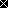 